LYNDA CRAVEN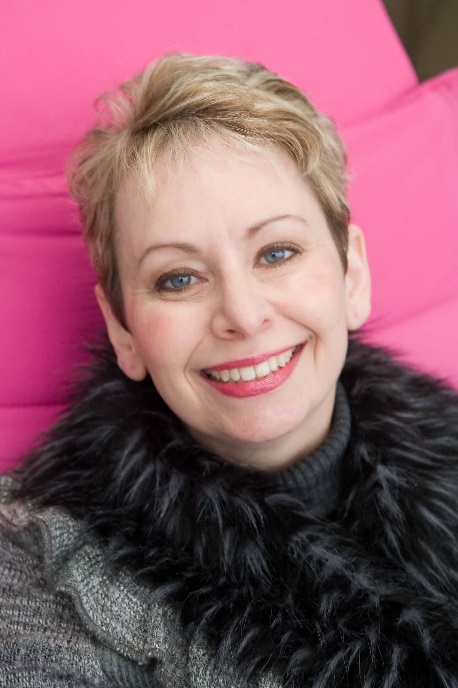 Location:	London, United KingdomHeight:		5'4"  (162.5cm)Weight:  	10 st.  (150 lb. | 68 kg)Playing Age:	40 - 60 yearsActual Age:	56 yearsAppearance:	CaucasianNationality:	BritishEye Colour:	BlueHair Colour:	Blond(e)Hair Length:	ShortVoice: 	Warm, sincere, heartfelt, authoritative, friendly, refined, sophisticated, sensual, dramatic. No-nonsense documentary read.Animation/Cartoon: Variety of character voices, humorous, agelessCredits:May 2015:   Voiceover/Commercial: Age Concern national radio commercialAug 2017:    Voiceover/Narration: Sky Arts – Tony Visconti’s Unsigned Heroes (6 episodes Sept. 2017)Sept 2017:   Voiceover/Commercial: Craghoppers (recorded, not aired)Nov 2017:    Presentation/Public speaking: Women Elevating Women ConferenceJan 2018:     Voiceover/infomercial: G&BFeb 2018:    Voiceover/infomercial: Aston MartinSkills:Accents & Dialects:(* = native)	British* London (educated/refined)  /  Animation voices: American, British, ScottishLanguages:(* = Native/Fluent)	EnglishVehicle Licences:	Full Driving Licence (Car)